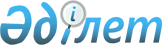 Саран қалалық мәслихатының 2012 жылғы 14 желтоқсандағы 14 сессиясының "2013-2015 жылдарға арналған қалалық бюджет туралы" № 144 шешіміне өзгерістер енгізу туралы
					
			Мерзімі біткен
			
			
		
					Қарағанды облысы Саран қалалық мәслихатының 27 сессиясының 2013 жылғы 12 желтоқсандағы № 274 шешімі. Қарағанды облысының Әділет департаментінде 2013 жылғы 13 желтоқсанда № 2449 болып тіркелді. Мерзімі өткендіктен қолданыс тоқтатылды
      Қазақстан Республикасының 2008 жылғы 4 желтоқсандағы Бюджеттік кодексіне, Қазақстан Республикасының 2001 жылғы 23 қаңтардағы "Қазақстан Республикасындағы жергілікті мемлекеттік басқару және өзін-өзі басқару туралы" Заңына сәйкес, Саран қалалық мәслихаты ШЕШІМ ЕТТІ:
      1. Саран қалалық мәслихатының 2012 жылғы 14 желтоқсандағы 14 сессиясының "2013-2015 жылдарға арналған қалалық бюджет туралы" № 144 шешіміне (нормативтік құқықтық актілерді мемлекеттік тіркеу Тізілімінде № 2070 болып тіркелген, 2012 жылғы 27 желтоқсандағы № 52 "Спутник" газетінде жарияланған), оған Саран қалалық мәслихатының 2013 жылғы 15 ақпандағы 15 сессиясының "Саран қалалық мәслихатының 2012 жылғы 14 желтоқсандағы 14 сессиясының "2013-2015 жылдарға арналған қалалық бюджет туралы" № 144 шешіміне өзгерістер енгізу туралы" № 157 шешімімен (нормативтік құқықтық актілерді мемлекеттік тіркеу Тізілімінде № 2182 болып тіркелген, 2013 жылғы 1 наурыздағы № 9 "Саран газеті" газетінде жарияланған), Саран қалалық мәслихатының 2013 жылғы 4 cәуірдегі 16 сессиясының "Саран қалалық мәслихатының 2012 жылғы 14 желтоқсандағы 14 сессиясының "2013-2015 жылдарға арналған қалалық бюджет туралы" № 144 шешіміне өзгерістер енгізу туралы" № 168 шешімімен (нормативтік құқықтық актілерді мемлекеттік тіркеу Тізілімінде № 2303 болып тіркелген, 2013 жылғы 19 сәуірдегі № 16 "Саран газеті" газетінде жарияланған), Саран қалалық мәслихатының 2013 жылғы 24 мамырдағы 18 сессиясының "Саран қалалық мәслихатының 2012 жылғы 14 желтоқсандағы 14 сессиясының "2013-2015 жылдарға арналған қалалық бюджет туралы" № 144 шешіміне өзгерістер енгізу туралы" № 190 шешімімен (нормативтік құқықтық актілерді мемлекеттік тіркеу Тізілімінде № 2343 болып тіркелген, 2013 жылғы 14 маусымдағы № 24 "Саран газеті" газетінде жарияланған), Саран қалалық мәслихатының 2013 жылғы 11 шілдедегі 21 сессиясының "Саран қалалық мәслихатының 2012 жылғы 14 желтоқсандағы 14 сессиясының "2013-2015 жылдарға арналған қалалық бюджет туралы" № 144 шешіміне өзгерістер енгізу туралы" № 216 шешімімен (нормативтік құқықтық актілерді мемлекеттік тіркеу Тізілімінде № 2370 болып тіркелген, 2013 жылғы 26 шілдедегі № 30 "Саран газеті" газетінде жарияланған), Саран қалалық мәслихатының 2013 жылғы 19 тамыздағы 22 сессиясының "Саран қалалық мәслихатының 2012 жылғы 14 желтоқсандағы 14 сессиясының "2013-2015 жылдарға арналған қалалық бюджет туралы" № 144 шешіміне өзгерістер енгізу туралы" № 228 шешімімен (нормативтік құқықтық актілерді мемлекеттік тіркеу Тізілімінде № 2386 болып тіркелген, 2013 жылғы 20 қыркүйектегі № 38 "Саран газеті" газетінде жарияланған), Саран қалалық мәслихатының 2013 жылғы 26 қыркүйектегі 24 сессиясының "Саран қалалық мәслихатының 2012 жылғы 14 желтоқсандағы 14 сессиясының "2013-2015 жылдарға арналған қалалық бюджет туралы" № 144 шешіміне өзгерістер енгізу туралы" № 248 шешімімен (нормативтік құқықтық актілерді мемлекеттік тіркеу Тізілімінде № 2392 болып тіркелген, 2013 жылғы 18 қазандағы № 42 "Саран газеті" газетінде жарияланған), Саран қалалық мәслихатының 2013 жылғы 12 қарашадағы 25 сессиясының "Саран қалалық мәслихатының 2012 жылғы 14 желтоқсандағы 14 сессиясының "2013-2015 жылдарға арналған қалалық бюджет туралы" № 144 шешіміне өзгерістер енгізу туралы" № 257 шешімімен (нормативтік құқықтық актілерді мемлекеттік тіркеу Тізілімінде № 2418 болып тіркелген, 2013 жылғы 29 қарашадағы № 48 "Саран газеті" газетінде жарияланған), Саран қалалық мәслихатының 2013 жылғы 29 қарашадағы 26 сессиясының "Саран қалалық мәслихатының 2012 жылғы 14 желтоқсандағы 14 сессиясының "2013-2015 жылдарға арналған қалалық бюджет туралы" № 144 шешіміне өзгерістер енгізу туралы" № 266 шешімімен өзгерістер енгізілген (нормативтік құқықтық актілерді мемлекеттік тіркеу Тізілімінде № 2430 болып тіркелген, 2013 жылғы 6 желтоқсандағы № 49 "Саран газеті" газетінде жарияланған), келесі өзгерістер енгізілсін:
      1) 1 тармақта:
      1) тармақшада:
      бірінші азат жолда "4097906" сандары "4094628" сандарына ауыстырылсын;
      бесінші азат жолда "3243954" сандары "3240676" сандарына ауыстырылсын;
      2) тармақшада:
      "4133114" сандары "4129836" сандарына ауыстырылсын;
      3) тармақшада:
      үшінші азат жолда "0" саны "10600" сандарына ауыстырылсын;
      2) көрсетілген шешімге 1 қосымша осы шешімнің қосымшасына сәйкес жаңа редакцияда жазылсын.
      2. Осы шешім 2013 жылдың 1 қаңтарынан бастап қолданысқа енгізіледі. 2013 жылға арналған қалалық бюджет
					© 2012. Қазақстан Республикасы Әділет министрлігінің «Қазақстан Республикасының Заңнама және құқықтық ақпарат институты» ШЖҚ РМК
				
Сессия төрағасы
В. Закамолкин
Мәслихат хатшысы
Р. БекбановСаран қалалық мәслихатының
2013 жылғы 12 желтоқсандағы
27 сессиясының № 274 шешіміне
қосымша
Саран қалалық мәслихатының
2012 жылғы 14 желтоқсандағы
14 сессиясының № 144 шешіміне
1 қосымша
Санаты
Санаты
Санаты
Санаты
Сомасы (мың теңге)
Сыныбы
Сыныбы
Сыныбы
Сомасы (мың теңге)
Iшкi сыныбы
Iшкi сыныбы
Сомасы (мың теңге)
Атауы
Сомасы (мың теңге)
1
2
3
4
5
І. Кірістер
4094628
1
Салықтық түсімдер
781957
01
Табыс салығы
256601
2
Жеке табыс салығы
256601
03
Әлеуметтiк салық
169512
1
Әлеуметтік салық
169512
04
Меншiкке салынатын салықтар
289945
1
Мүлiкке салынатын салықтар
21741
3
Жер салығы
203698
4
Көлiк құралдарына салынатын салық
64495
5
Бірыңғай жер салығы
11
05
Тауарларға, жұмыстарға және қызметтерге салынатын iшкi салықтар
57941
2
Акциздер
2788
3
Табиғи және басқа да ресурстарды пайдаланғаны үшiн түсетiн түсiмдер
44000
4
Кәсiпкерлiк және кәсiби қызметтi жүргiзгенi үшiн алынатын алымдар
10308
5
Ойын бизнесіне салық
845
08
Заңдық мәнді іс-әрекеттерді жасағаны және (немесе) оған уәкілеттігі бар мемлекеттік органдар немесе лауазымды адамдар құжаттар бергені үшін алынатын міндетті төлемдер
7958
1
Мемлекеттік баж
7958
2
Салықтық емес түсiмдер
33215
01
Мемлекеттік меншіктен түсетін кірістер
13815
1
Мемлекеттік кәсіпорындардың таза кірісі бөлігінің түсімдері
10
5
Мемлекет меншігіндегі мүлікті жалға беруден түсетін кірістер
13805
06
Басқа да салықтық емес түсiмдер
19400
1
Басқа да салықтық емес түсiмдер
19400
3
Негізгі капиталды сатудан түсетін түсімдер
38780
01
Мемлекеттік мекемелерге бекітілген мемлекеттік мүлікті сату
7400
1
Мемлекеттік мекемелерге бекітілген мемлекеттік мүлікті сату
7400
03
Жердi және материалдық емес активтердi сату
31380
1
Жерді сату
31000
2
Материалдық емес активтерді сату 
380
4
Трансферттердің түсімдері
3240676
02
Мемлекеттiк басқарудың жоғары тұрған органдарынан түсетiн трансферттер
3240676
2
Облыстық бюджеттен түсетiн трансферттер
3240676
Функционалдық топ
Функционалдық топ
Функционалдық топ
Функционалдық топ
Функционалдық топ
Сомасы (мың теңге)
Кіші функция
Кіші функция
Кіші функция
Кіші функция
Сомасы (мың теңге)
Бюджеттік бағдарламалардың әкімшісі
Бюджеттік бағдарламалардың әкімшісі
Бюджеттік бағдарламалардың әкімшісі
Сомасы (мың теңге)
Бағдарлама
Бағдарлама
Сомасы (мың теңге)
Атауы
Сомасы (мың теңге)
1
2
3
4
5
6
II. Шығындар
4129836
01
Жалпы сипаттағы мемлекеттiк қызметтер
135483
1
Мемлекеттiк басқарудың жалпы функцияларын орындайтын өкiлдi, атқарушы және басқа органдар
102424
112
Аудан (облыстық маңызы бар қала) мәслихатының аппараты
19819
001
Аудан (облыстық маңызы бар қала) мәслихатының қызметін қамтамасыз ету жөніндегі қызметтер
13944
003
Мемлекеттік органның күрделі шығыстары
5875
122
Аудан (облыстық маңызы бар қала) әкімінің аппараты
62708
001
Аудан (облыстық маңызы бар қала) әкімінің қызметін қамтамасыз ету жөніндегі қызметтер
61828
003
Мемлекеттік органның күрделі шығыстары
880
123
Қаладағы аудан, аудандық маңызы бар қала, кент, ауыл, ауылдық округ әкімінің аппараты
19897
001
Қаладағы аудан, аудандық маңызы бар қала, кент, ауыл, ауылдық округ әкімінің қызметін қамтамасыз ету жөніндегі қызметтер
19640
022
Мемлекеттік органның күрделі шығыстары
257
2
Қаржылық қызмет
6359
459
Ауданның (облыстық маңызы бар қаланың) экономика және қаржы бөлімі
6359
003
Салық салу мақсатында мүлікті бағалауды жүргізу
1061
011
Коммуналдық меншікке түскен мүлікті есепке алу, сақтау, бағалау және сату
5298
9
Жалпы сипаттағы өзге де мемлекеттiк қызметтер
26700
459
Ауданның (облыстық маңызы бар қаланың) экономика және қаржы бөлімі
26700
001
Ауданның (облыстық маңызы бар қаланың) экономикалық саясаттың қалыптастыру мен дамыту, мемлекеттік жоспарлау, бюджеттік атқару және коммуналдық меншігін басқару саласындағы мемлекеттік саясатты іске асыру жөніндегі қызметтер
26087
015
Мемлекеттік органның күрделі шығыстары
613
02
Қорғаныс
3436
1
Әскери мұқтаждар
3191
122
Аудан (облыстық маңызы бар қала) әкімінің аппараты
3191
005
Жалпыға бірдей әскери міндетті атқару шеңберіндегі іс-шаралар
3191
2
Төтенше жағдайлар жөнiндегi жұмыстарды ұйымдастыру
245
122
Аудан (облыстық маңызы бар қала) әкімінің аппараты
245
007
Аудандық (қалалық) ауқымдағы дала өрттерінің, сондай-ақ мемлекеттік өртке қарсы қызмет органдары құрылмаған елдi мекендерде өрттердің алдын алу және оларды сөндіру жөніндегі іс-шаралар
245
03
Қоғамдық тәртіп, қауіпсіздік, құқықтық, сот, қылмыстық-атқару қызметі
3397
9
Қоғамдық тәртіп және қауіпсіздік саласындағы басқа да қызметтер
3397
458
Ауданның (облыстық маңызы бар қаланың) тұрғын үй-коммуналдық шаруашылығы, жолаушылар көлігі және автомобиль жолдары бөлімі
3397
021
Елдi мекендерде жол жүрісі қауiпсiздiгін қамтамасыз ету
3397
04
Бiлiм беру
1257196
1
Мектепке дейiнгi тәрбие және оқыту
293019
471
Ауданның (облыстық маңызы бар қаланың) білім, дене шынықтыру және спорт бөлімі
293019
003
Мектепке дейінгі тәрбие ұйымдарының қызметін қамтамасыз ету
14195
040
Мектепке дейінгі білім беру ұйымдарында мемлекеттік білім беру тапсырысын іске асыруға
278824
2
Бастауыш, негізгі орта және жалпы орта білім беру
892197
471
Ауданның (облыстық маңызы бар қаланың) білім, дене шынықтыру және спорт бөлімі
892197
004
Жалпы білім беру
763053
005
Балалар мен жеткіншектерге қосымша білім беру
129144
9
Бiлiм беру саласындағы өзге де қызметтер
71980
471
Ауданның (облыстық маңызы бар қаланың) білім, дене шынықтыру және спорт бөлімі
71980
009
Ауданның (облыстық маңызы бар қаланың) мемлекеттік білім беру мекемелер үшін оқулықтар мен оқу-әдiстемелiк кешендерді сатып алу және жеткізу
16256
020
Жетім баланы (жетім балаларды) және ата-аналарының қамқорынсыз қалған баланы (балаларды) күтіп-ұстауға асыраушыларына ай сайынғы ақшалай қаражат төлемдері
21571
067
Ведомстволық бағыныстағы мемлекеттік мекемелерінің және ұйымдарының күрделі шығыстары
32953
068
Халықтың компьютерлік сауаттылығын арттыруды қамтамасыз ету
1200
06
Әлеуметтiк көмек және әлеуметтiк қамсыздандыру
174575
2
Әлеуметтiк көмек
147086
123
Қаладағы аудан, аудандық маңызы бар қала, кент, ауыл, ауылдық округ әкімінің аппараты
6510
003
Мұқтаж азаматтарға үйінде әлеуметтік көмек көрсету
6510
451
Ауданның (облыстық маңызы бар қаланың) жұмыспен қамту және әлеуметтік бағдарламалар бөлімі
121922
002
Еңбекпен қамту бағдарламасы
23577
005
Мемлекеттік атаулы әлеуметтік көмек
1590
006
Тұрғын үй көмегі
23410
007
Жергілікті өкілетті органдардың шешімі бойынша мұқтаж азаматтардың жекелеген топтарына әлеуметтік көмек
19539
010
Үйден тәрбиеленіп оқытылатын мүгедек балаларды материалдық қамтамасыз ету
1278
014
Мұқтаж азаматтарға үйде әлеуметтiк көмек көрсету
31385
016
18 жасқа дейінгі балаларға мемлекеттік жәрдемақылар
2670
017
Мүгедектерді оңалту жеке бағдарламасына сәйкес, мұқтаж мүгедектерді міндетті гигиеналық құралдармен және ымдау тілі мамандарының қызмет көрсетуін, жеке көмекшілермен қамтамасыз ету 
18473
471
Ауданның (облыстық маңызы бар қаланың) білім, дене шынықтыру және спорт бөлімі
18654
012
Жергілікті өкілді органдардың шешімі бойынша білім беру ұйымдарының күндізгі оқу нысанында және тәрбиеленушілерді қоғамдық көлікте (таксиден басқа) жеңілдікпен жол жүру түрінде әлеуметтік қолдау 
18654
9
Әлеуметтiк көмек және әлеуметтiк қамтамасыз ету салаларындағы өзге де қызметтер
27489
451
Ауданның (облыстық маңызы бар қаланың) жұмыспен қамту және әлеуметтік бағдарламалар бөлімі
27489
001
Жергілікті деңгейде халық үшін әлеуметтік бағдарламаларды жұмыспен қамтуды қамтамасыз етуді іске асыру саласындағы мемлекеттік саясатты іске асыру жөніндегі қызметтер
27175
011
Жәрдемақыларды және басқа да әлеуметтік төлемдерді есептеу, төлеу мен жеткізу бойынша қызметтерге ақы төлеу
314
07
Тұрғын үй-коммуналдық шаруашылық
1726414
1
Тұрғын үй шаруашылығы
60960
458
Ауданның (облыстық маңызы бар қаланың) тұрғын үй-коммуналдық шаруашылығы, жолаушылар көлігі және автомобиль жолдары бөлімі
21438
041
Жұмыспен қамту 2020 жол картасы бойынша қалаларды және ауылдық елді мекендерді дамыту шеңберінде объектілерді жөндеу және абаттандыру
21438
467
Ауданның (облыстық маңызы бар қаланың) құрылыс бөлімі
31175
003
Мемлекеттік коммуналдық тұрғын үй қорының тұрғын үйін жобалау, салу және (немесе) сатып алу
31175
479
Ауданның (облыстық маңызы бар қаланың) тұрғын үй инспекциясы бөлімі
8347
001
Жергілікті деңгейде тұрғын үй қоры саласындағы мемлекеттік саясатты іске асыру жөніндегі қызметтер
7139
002
Ақпараттық жүйе құру
961
005
Мемлекеттік органның күрделі шығыстары
247
2
Коммуналдық шаруашылық
1602929
458
Ауданның (облыстық маңызы бар қаланың) тұрғын үй-коммуналдық шаруашылығы, жолаушылар көлігі және автомобиль жолдары бөлімі
21395
011
Шағын қалаларды жылумен жабдықтауды үздіксіз қамтамасыз ету
2173
012
Сумен жабдықтау және су бөлу жүйесінің қызмет етуі 
19222
467
Ауданның (облыстық маңызы бар қаланың) құрылыс бөлімі
1581534
005
Коммуналдық шаруашылығын дамыту
1441227
006
Сумен жабдықтау және су бұру жүйесін дамыту
140307
3
Елді-мекендерді көркейту
62525
123
Қаладағы аудан, аудандық маңызы бар қала, кент, ауыл, ауылдық округ әкімінің аппараты
13387
008
Елді мекендерде көшелерді жарықтандыру
5969
009
Елді мекендердің санитариясын қамтамасыз ету
2768
010
Жерлеу орындарын күтіп-ұстау және туысы жоқ адамдарды жерлеу
499
011
Елді мекендерді абаттандыру мен көгалдандыру
4151
458
Ауданның (облыстық маңызы бар қаланың) тұрғын үй-коммуналдық шаруашылығы, жолаушылар көлігі және автомобиль жолдары бөлімі
49138
015
Елдi мекендердегі көшелердi жарықтандыру
20868
016
Елдi мекендердiң санитариясын қамтамасыз ету
8578
017
Жерлеу орындарын күтiп-ұстау және туысы жоқтарды жерлеу
1284
018
Елдi мекендердi абаттандыру және көгалдандыру
18408
08
Мәдениет, спорт, туризм және ақпараттық кеңістiк
173584
1
Мәдениет саласындағы қызмет
70233
455
Ауданның (облыстық маңызы бар қаланың) мәдениет және тілдерді дамыту бөлімі
70233
003
Мәдени-демалыс жұмысын қолдау
70233
2
Спорт
3010
471
Ауданның (облыстық маңызы бар қаланың) білім, дене шынықтыру және спорт бөлімі
3010
014
Аудандық (облыстық маңызы бар қалалық) деңгейде спорттық жарыстар өткiзу
1396
015
Әртүрлi спорт түрлерi бойынша аудан (облыстық маңызы бар қала) құрама командаларының мүшелерiн дайындау және олардың облыстық спорт жарыстарына қатысуы
1614
3
Ақпараттық кеңiстiк
64100
455
Ауданның (облыстық маңызы бар қаланың) мәдениет және тілдерді дамыту бөлімі
51672
006
Аудандық (қалалық) кiтапханалардың жұмыс iстеуi
50114
007
Мемлекеттік тілді және Қазақстан халықтарының басқа да тілдерін дамыту
1558
456
Ауданның (облыстық маңызы бар қаланың) ішкі саясат бөлімі
12428
002
Газеттер мен журналдар арқылы мемлекеттік ақпараттық саясат жүргізу жөніндегі қызметтер
10641
005
Телерадио хабарларын тарату арқылы мемлекеттік ақпараттық саясатты жүргізу жөніндегі қызметтер
1787
9
Мәдениет, спорт, туризм және ақпараттық кеңiстiктi ұйымдастыру жөнiндегi өзге де қызметтер
36241
455
Ауданның (облыстық маңызы бар қаланың) мәдениет және тілдерді дамыту бөлімі
17535
001
Жергілікті деңгейде тілдерді және мәдениетті дамыту саласындағы мемлекеттік саясатты іске асыру жөніндегі қызметтер
8620
002
Ақпараттық жүйелер құру
251
032
Ведомстволық бағыныстағы мемлекеттік мекемелерінің және ұйымдарының күрделі шығыстары
8664
456
Ауданның (облыстық маңызы бар қаланың) ішкі саясат бөлімі
18706
001
Жергілікті деңгейде ақпарат, мемлекеттілікті нығайту және азаматтардың әлеуметтік сенімділігін қалыптастыру саласында мемлекеттік саясатты іске асыру жөніндегі қызметтер
14193
003
Жастар саясаты саласында іс-шараларды іске асыру
4500
006
Мемлекеттік органның күрделі шығыстары
13
09
Отын-энергетика кешенi және жер қойнауын пайдалану
167584
9
Отын-энергетика кешені және жер қойнауын пайдалану саласындағы басқа да қызметтер
167584
467
Ауданның (облыстық маңызы бар қаланың) құрылыс бөлімі
167584
009
Жылу-энергетикалық жүйені дамыту
167584
10
Ауыл, су, орман, балық шаруашылығы, ерекше қорғалатын табиғи аумақтар, қоршаған ортаны және жануарлар дүниесін қорғау, жер қатынастары
22553
1
Ауыл шаруашылығы
10471
474
Ауданның (облыстық маңызы бар қаланың) ауыл шаруашылығы және ветеринария бөлімі
10471
001
Жергілікті деңгейде ауыл шаруашылығы және ветеринария саласындағы мемлекеттік саясатты іске асыру жөніндегі қызметтер
8312
005
Мал көмінділерінің (биотермиялық шұңқырлардың) жұмыс істеуін қамтамасыз ету
625
006
Ауру жануарларды санитарлық союды ұйымдастыру
185
007
Қаңғыбас иттер мен мысықтарды аулауды және жоюды ұйымдастыру
1280
011
Жануарлардың энзоотиялық аурулары бойынша ветеринариялық іс-шараларды жүргізу
69
6
Жер қатынастары
10128
463
Ауданның (облыстық маңызы бар қаланың) жер қатынастары бөлімі
10128
001
Аудан (облыстық маңызы бар қала) аумағында жер қатынастарын реттеу саласындағы мемлекеттік саясатты іске асыру жөніндегі қызметтер
9878
007
Мемлекеттік органның күрделі шығыстары
250
9
Ауыл, су, орман, балық шаруашылығы, қоршаған ортаны қорғау, және жер қатынастары саласындағы басқа да қызметтер
1954
474
Ауданның (облыстық маңызы бар қаланың) ауыл шаруашылығы және ветеринария бөлімі
1954
013
Эпизоотияға қарсы іс-шаралар жүргізу
1954
11
Өнеркәсіп, сәулет, қала құрылысы және құрылыс қызметі
22410
2
Сәулет, қала құрылысы және құрылыс қызметі
22410
467
Ауданның (облыстық маңызы бар қаланың) құрылыс бөлімі
10633
001
Жергілікті деңгейде құрылыс саласындағы мемлекеттік саясатты іске асыру жөніндегі қызметтер
10594
017
Мемлекеттік органның күрделі шығыстары 
39
468
Ауданның (облыстық маңызы бар қаланың) сәулет және қала құрылысы бөлімі
11777
001
Жергілікті деңгейде сәулет және қала құрылысы саласындағы мемлекеттік саясатты іске асыру жөніндегі қызметтер
1154
003
Ауданның қала құрылысы даму аумағын және елді мекендердің бас жоспарлары схемаларын әзірлеу
10473
004
Мемлекеттік органның күрделі шығыстары
150
12
Көлiк және коммуникация
50238
1
Автомобиль көлiгi
45953
123
Қаладағы аудан, аудандық маңызы бар қала, кент, ауыл, ауылдық округ әкімінің аппараты
3920
013
Аудандық маңызы бар қалаларда, кенттерде, ауылдарда (селоларда), ауылдық (селолық) округтерде автомобиль жолдарының жұмыс істеуін қамтамасыз ету
3920
458
Ауданның (облыстық маңызы бар қаланың) тұрғын үй-коммуналдық шаруашылығы, жолаушылар көлігі және автомобиль жолдары бөлімі
42033
023
Автомобиль жолдарының жұмыс істеуін қамтамасыз ету
42033
9
Көлiк және коммуникациялар саласындағы басқа да қызметтер
4285
458
Ауданның (облыстық маңызы бар қаланың) тұрғын үй-коммуналдық шаруашылығы, жолаушылар көлігі және автомобиль жолдары бөлімі
4285
037
Әлеуметтік маңызы бар қалалық (ауылдық), қала маңындағы және ауданішілік қатынастар бойынша жолаушылар тасымалдарын субсидиялау
4285
13
Басқалар
392785
3
Кәсiпкерлiк қызметтi қолдау және бәсекелестікті қорғау
1521
494
Ауданның (облыстық маңызы бар қаланың) кәсіпкерлік және өнеркәсіп бөлімі
1521
006
Кәсіпкерлік қызметті қолдау
1521
9
Басқалар
391264
458
Ауданның (облыстық маңызы бар қаланың) тұрғын үй-коммуналдық шаруашылығы, жолаушылар көлігі және автомобиль жолдары бөлімі
318212
001
Жергілікті деңгейде тұрғын үй-коммуналдық шаруашылығы, жолаушылар көлігі және автомобиль жолдары саласындағы мемлекеттік саясатты іске асыру жөніндегі қызметтер
20358
044
Моноқалаларды дамытудың 2012 - 2020 жылдарға арналған бағдарламасы шеңберінде моноқалаларды ағымдағы жайластыру 
52005
085
Моноқалаларды дамытудың 2012 - 2020 жылдарға арналған бағдарламасы шеңберінде бюджеттік инвестициялық жобаларды іске асыру
245849
459
Ауданның (облыстық маңызы бар қаланың) экономика және қаржы бөлімі
21989
012
Ауданның (облыстық маңызы бар қаланың) жергілікті атқарушы органының резерві
21989
467
Ауданның (облыстық маңызы бар қаланың) құрылыс бөлімі
24113
085
Моноқалаларды дамытудың 2012 - 2020 жылдарға арналған бағдарламасы шеңберінде бюджеттік инвестициялық жобаларды іске асыру
24113
471
Ауданның (облыстық маңызы бар қаланың) білім, дене шынықтыру және спорт бөлімі
12788
001
Білім, дене шынықтыру және спорт бөлімі қызметін қамтамасыз ету
12788
494
Ауданның (облыстық маңызы бар қаланың) кәсіпкерлік және өнеркәсіп бөлімі
14162
001
Жергілікті деңгейде кәсіпкерлікті және өнеркәсіпті дамыту саласындағы мемлекеттік саясатты іске асыру жөніндегі қызметтер
13739
003
Мемлекеттік органның күрделі шығыстары
423
14
Борышқа қызмет көрсету
116
1
Борышқа қызмет көрсету
116
459
Ауданның (облыстық маңызы бар қаланың) экономика және қаржы бөлімі
116
021
Жергілікті атқарушы органдардың облыстық бюджеттен қарыздар бойынша сыйақылар мен өзге де төлемдерді төлеу бойынша борышына қызмет көрсету
116
15
Трансферттер
65
1
Трансферттер
65
459
Ауданның (облыстық маңызы бар қаланың) экономика және қаржы бөлімі
65
006
Нысаналы пайдаланылмаған (толық пайдаланылмаған) трансферттерді қайтару
65
Санаты
Санаты
Санаты
Санаты
Сомасы (мың теңге)
Сыныбы
Сыныбы
Сыныбы
Сомасы (мың теңге)
Iшкi сыныбы
Iшкi сыныбы
Сомасы (мың теңге)
Атауы
Сомасы (мың теңге)
1
2
3
4
5
Бюджеттік кредиттерді өтеу
0
5
Бюджеттік кредиттерді өтеу
0
01
Бюджеттік кредиттерді өтеу
0
1
Мемлекеттік бюджеттен берілген бюджеттік кредиттерді өтеу
0
Функционалдық топ
Функционалдық топ
Функционалдық топ
Функционалдық топ
Функционалдық топ
Сомасы (мың теңге)
Кіші функция
Кіші функция
Кіші функция
Кіші функция
Сомасы (мың теңге)
Бюджеттік бағдарламалардың әкiмшiсi
Бюджеттік бағдарламалардың әкiмшiсi
Бюджеттік бағдарламалардың әкiмшiсi
Сомасы (мың теңге)
Бағдарлама
Бағдарлама
Сомасы (мың теңге)
Атауы
Сомасы (мың теңге)
1
2
3
4
5
6
IV. Қаржы активтерімен операциялар бойынша сальдо
10400
Қаржы активтерін сатып алу
21000
13
Басқалар
21000
9
Басқалар
21000
458
Ауданның (облыстық маңызы бар қаланың) тұрғын үй-коммуналдық шаруашылығы, жолаушылар көлігі және автомобиль жолдары бөлімі
21000
065
Заңды тұлғалардың жарғылық капиталын қалыптастыру немесе ұлғайту
21000
Санаты
Санаты
Санаты
Санаты
Сомасы (мың теңге)
Сыныбы
Сыныбы
Сыныбы
Сомасы (мың теңге)
Iшкi сыныбы
Iшкi сыныбы
Сомасы (мың теңге)
Атауы
Сомасы (мың теңге)
1
2
3
4
5
6
Мемлекеттің қаржы активтерін сатудан түсетін түсімдер
10600
01
Мемлекеттің қаржы активтерін сатудан түсетін түсімдер
10600
1
Қаржы активтерін ел ішінде сатудан түсетін түсімдер
10600
Атауы
Сомасы (мың теңге)
1
2
V. Бюджет тапшылығы (профициті)
-45608
VI. Бюджет тапшылығын (профицитін пайдалану) қаржыландыру
45608